	أولا: العرض التقريري: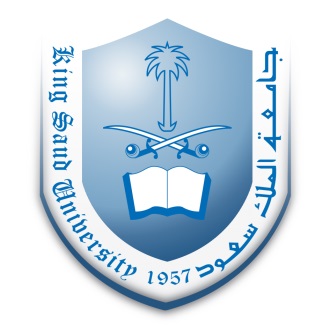 تناول  المؤلفان من خلال هذا المرجع تقديم دراسة متعمقة ومتأنية  في مجال نظم المعلومات  المحاسبية. ويقع هذا الكتاب في 445 صفحة مقسمه الى احدى عشر فصلاً يستعرض من خلالها لنظم المعلومات المحاسبية وابعادها, عناصرها, مكوناتها, مستلزماتها, آلية بنائها وتصميمها وتطبيقها , أهميتها ودورها في ادارة المنظمات بنجاح, فضلاً عن كل ذلك فإنه يمثل استجابة لتوجهات الحديثة في توظيف تكنولوجيا المعلومات والاتصالات في تطبيقات هذه النظم. اضافة الى أنه يأتي منسجماً مع توصيات ( لجنة تغير التعليم المحاسبي ).وينقسم الكتاب الى احدى عشر فصلا  تم تبويبـها على النحو التالي:الفصل الأول:تناول طبيعة العلاقة بين نظم المعلومات المحاسبية ونظم المعلومات الفرعية الاخرى في المنظمة. وتم اولاً مناقشة العلاقة بين نظم المعلومات المحاسبية ونظم معلومات الإنتاج والعمليات وذكر أهم الجوانب التي يجب مراعاتها عند تصميم هذا النظام. وتناول ثانياً العلاقة بين نظم المعلومات المحاسبية ونظم المعلومات التسويقية وذكر مجالات مختلفة التي تساعد نظم المعلومات المحاسبية في ترشيد قراراتها. وذكر ثالثاً العلاقة بين نظم المعلومات المحاسبية ونظم المعلومات المالية والجوانب التي تعد نظم المعلومات المحاسبية مصدراً اساسياً لبياناتها. وذكر رابعاً العلاقة بين نظم المعلومات المحاسبية ونظم معلومات الأفراد والموارد البشرية وذكر عدد من الصور والأمثلة التي تعبر عن تلك العلاقة. واختتم الفصل بشكل يوضح دور نظم المعلومات المحاسبية في تكامل الأنظمة الوظيفية الفرعية.الفصل الثاني:تناول هذا الفصل مبحثين, المبحث الأول ينصب على بيان الاطار العام للنظام والتركيز على ماهية النظم بشكل عام وأركانها, وفي المبحث الثاني تناول تحديد مفهوم نظم المعلومات المحاسبية وتوضيح اركانها وعناصرها والهدف الأساسي للنظام.الفصل الثالث:يتناول الفصل الثالث الأنموذج العام لنظم المعلومات المحاسبية (عناصر نظم المعلومات المحاسبية) و يتضمن أربعة أقسام. يتناول القسم الأول مدخلات البيانات المحاسبية من خلال التعرض لكل من مفهوم البيانات المحاسبية و مصادر البيانات المحاسبية و أنواعها, و شروط الحصول على البيانات المحاسبية. القسم الثاني تناول عمليات المعالجة من خلال التعرض لكل من أشكال عمليات المعالجة, و ألية عمليات المعالجة, و أنواع عمليات المعالجة. القسم الثالث تكلم عن مخرجات النظم المحاسبية (المعلومات المحاسبية) من خلال التعرض لأنواع المعلومات المحاسبية,  و وسائط اخراج المعلومات المحاسبية, و المستفيدين من المعلومات المحاسبية. أما القسم الرابع و الأخير فتناول التغذية العكسية.الفصل الرابع:تناول المؤلفان في هذا الفصل توضيح مكونات نظم المعلومات المحاسبية من خلال تحديد الأنظمة الفرعية التي تتشكل منها هذه النظم ككل. وتم تحديد ستة أنظمة فرعية لنظم المعلومات المحاسبية وهي: نظام المعلومات المحاسبية للأصول الثابتة, ونظام للرواتب والأجور, ونظام للمجهزين ونظام للمدفوعات النقدية ونظام للأستاذ العام. وتحديد مدخلات هذه الأنظمة ومعالجتها ومخرجاتها .الفصل الخامس:استعرض هذا الفصل  مجموعة من الخصائص الضرورية المطلوبة من قبل المستفيدين في الحالة التي تستخدم فيها والتي تجعل منها ملائمة لحاجات مختلف المستفيدين, وتحدث بإسهاب عن سبعة خصائص هي: (1) خاصية ذات جودة   (2) خاصية دقة المعلومات (3) خاصية التوقيت ملائم (4) خاصية كفاية المعلومات (5) خاصية سهولة المعلومات (6) خاصية القيمة/ التكلفة  (7) خاصية المصدر.الفصل السابع:في هذا الفصل تحدث المؤلفان عن الدور المهم الذي تسهم به نظم المعلومات المحاسبية في نجاح المنظمات, ثم ذكر نظم المعلومات المحاسبية في صنع القرارات وتأثيره في نجاح المنظمات ودوره في تجهيز مراكز اتخاذ القرارات الضرورية, ثم ذكر دور نظام المعلومات المحاسبة في استخدام النماذج الكمية, ثم تحدث الكاتب عن تكامل الدورة الاقتصادية للمنظمة, ثم بعد ذلك قام بذكر دور نظم المعلومات المحاسبية في الرقابة والتدقيق وأن له أهمية رقابية على مستوى النظم الفرعية, ثم تحدث في أخر الفصل عن دور نظم المعلومات المحاسبية في الحد من آثار المحاسبة الإبداعية على موثوقية المعلومات المالية.الفصل التاسع:يركز المؤلفان في هذا الفصل عن الرقابة على المعلومات المحاسبية والتي يقوم بها نظام محاسبي يرتكز على أربعة مبادئ، ثم قام بذكر كيف تكون الرقابة الخاصة بتحقيق المبادئ الأربعة والتي تكمن في الرقابة على إتاحة النظام، الأمن، الرقابة على إمكانية الصيانة، واخيرا الرقابة على التكامل .ثانيا: العرض النقدي: بادئ ذي البدء يجب التنويه الا أن هذا الكتاب يتسم بصفة عامة بالشمول من حيث تناوله الموضوعات المتعلقة بنظم المعلومات المحاسبية. ومن ثم فانه يعبر بصدق عما بذله المؤلفان من جهد يتسم بالتميز سواء في كتابته أو اخراجه على النحو الذي هو عليه. لذا فان هذا الكتاب يعد اضافة قيّمة, و يسهم في شكل كبير في سد النقص  في الكتب العربية في مجال نظم المعلومات المحاسبية.  و لكن هناك  ثمة بعض الملاحظات التي ممكن أن تؤخذ على هذا الكتاب و التي لا يمكن أن تقلل من قيمته كمرجع متميز للطالب و لغيره. و نتناول هذه الملاحظات على النحو التالي:أدى مدخل الشمول الذي انتهجه المؤلف ضمنا في تناول موضوعات الكتاب بصفه عامة و في عرض الموضوعات التي تناولتها الفصول من الأول الى التاسع بصفة خاصة الى الإسهاب غير المرغوب فيه في بعض الأحيان عند تناوله لبعض الموضوعات.عرض الفصل الثالث عناصر نظم المعلومات المحاسبية بشكل تفصيلي الا وضع بعض من الرسوم و أشكال توضيحية الهامة مثل شكل توضيحي لصفحة من دفتر اليومية و دفتر الأستاذ لم يرد . لم يتم ذكر ما اذا كانت  الاشكال التوضيحية المعروضة في الكتاب هي من تأليف المؤلفين أم انها مأخوذة من مصادر خارجية.تم إسهاب الكاتب في الفصل السابع بشكل غير مرغوب فيه وكان بإمكانه اختصاره بشكل جيد ويفي بالغرض  وخاصة في ص 202 .ثالثا: الملامح المميزة للكتاب:يتسم هذا الكتاب بالسمات و الملامح المميزة التالية:تميزت موضوعات هذا الكتاب بالتخصص الدقيق في مجال نظم المعلومات المحاسبية و من ثم فان هذا الكتاب يعد ملائما للمقررات الدراسية في مجال نظم المعلومات المحاسبية نظرا لأن بعض الموضوعات التي يغطيها تلائم احتياجات الطلاب و قدرتهم على الفهم و الاستيعاب في هذه المرحلة من مراحل دراسة المحاسبة.يتميز الفصل الأول بسلاسة أفكاره وسهولة مصطلحاته مما يسهل على القارئ  فهمها بمختلف مستوياته.يحتوي الفصل الثاني والرابع على الكثير من الأشكال التوضيحية التي تساعد القارئ على الالمام بما تم ذكره في الفصل.يتميز الفصل الرابع بشموله لكثير من المعلومات اللازمة لإدراك وفهم كيفية عمل الأنظمة الفرعية لنظم المعلومات المحاسبية.عرض المؤلف في نهاية كل فصل من فصوله الرئيسية مجموعة من الأسئلة النظرية المقالية التي تغطي الموضوعات التي وردت في الفصل.اشتمل الكتاب على مجموعة لا بأس بها من الأشكال التوضيحية لبعض الموضوعات الهامة التي تتسم بالصعوبة, و منها على سبيل المثال لا الحصر الشكل الخاص لعلاقة عمليات المنظمة مع  اليوميات الفرعية صفحة 63 و الشكل الخاص للنظام الفرعي لمعلومات حسابات الزبائن صفحة 120.يتضمن الكتاب مجموعة كبيرة من المصطلحات المحاسبية باللغة الإنجليزية يفتقر اليها الكثير من الكتب المحاسبية المكتوبة باللغة العربية. و التي تعد في غاية الاهمية سواء للدارسين أو الممتهنين.رابعا: مقترحات لتطوير الكتاب:يمكن تطوير هذا الكتاب من خلال اضافة بعض الموضوعات الجديدة و زيادة ايضاح بعض الموضوعات الي وردت به و اعادة ترتيب بعض الفصول بالإضافة لبعض المتطلبات الاخرى على النحو التالي:يمكن اضافة فصل يتحدث عن نظم الذكاء الاصطناعي لما لهذا الموضوع أهمية في نظم دعم القرار.من المستحسن اضافة فصل يتحدث عن جرائم الحاسب, و الاحتيال, و السلوك الأخلاقي, و الخصوصية.تزويد كل فصل بقائمة المصطلحات المحاسبية باللغة الانجليزية أو جمعها في قائمة للمصطلحات لكل فصول الكتاب, ليسهل على القارئ الرجوع للمصطلح عند الحاجة.طرح اسئلة متنوعة في نهاية كل فصل والتركيز على الحالات العملية لما لها من أهمية  للقارئ وخاصة للطلاب, لخلو الأسئلة المعروضة  للتنوع وتركيزها على الجانب النظري فقط.يفضل اعادة تبويب بعض الفصول وذلك بوضع الفصل الأول (طبيعة العلاقة بين نظم المعلومات المحاسبة ونظم المعلومات الأخرى) بعد الفصل الرابع مباشرة, و وضع الفصل الثاني ( نظرية النظم ونظم المعلومات المحاسبية) كأول فصل للكتاب لاحتوائه على معلومات يحتاج الدارس الى معرفتها قبل البدء في الموضوعات الأخرى.